 FACULTAD DE CIENCIAS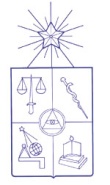 CURSO  DE  POSTGRADO                                     Nombre del curso Química Orgánica AvanzadaTipo de curso (Obligatorio, Electivo, Seminario)ObligatorioN° de horas totales (Presenciales + No presenciales)22,5 horas semanales N° de Créditos 15Fecha de Inicio – Término16.03-10.07Días / HorarioLas actividades se realizarán los días Lunes, Miércoles y Viernes en el horario indicado en el programa adjunto.Lugar donde se imparteFacultad de Ciencias/Facultad de Ciencias Química y FarmacéuticasProfesor Coordinador del cursoDr. Marcelo VilchesProfesores Colaboradores o InvitadosDr. Carlos Areche, Dr. Bruce Cassels, Dr. Hernán Pessoa, Dr. Javier Romero,  Dr. Claudio SaitzDescripción del curso El curso está dividido en 10 capítulos cada uno de los cuales consta de clases teóricas y seminarios. Los seminarios consistirán en la discusión, entre los alumnos y el profesor, de problemas del texto guía o de referencias que el profesor indique.  Las actividades de seminarios son obligatorias y las inasistencias deberán ser justificadas ante el coordinador de curso.Objetivos Contenidos Capítulo 1.- Descripción de mecanismos de reacciones                        Orgánicas Capítulo 2.- Estereoquímica. Efectos conformacionales y estereoselectivos Capítulo 3.- Sustituciones nucleofílicas sobre carbono saturado Capítulo 4.- Reacciones de Adición y Eliminación Capítulo 5.- Carbaniones. Reacciones de compuestos carbonílicos Capítulo 6.- AromaticidadCapítulo 7.- Sustituciones electrofílicas aromáticas		Capítulo 8.- Sustituciones nucleofílicas aromáticasCapítulo 9.- Radicales libres Capítulo 10.-  Reacciones concertadas Modalidad de evaluación Durante el desarrollo del curso se efectuarán tres pruebas acumulativas que se realizarán los días viernes después del Capítulo 3 (ponderación 30%), después del Capítulo 6 (ponderación 35%) y después del Capítulo 10 (ponderación 35%).Si el promedio ponderado obtenido en las pruebas teóricas es 5.0 o superior el estudiante podrá eximirse de examen en la asignatura.  Si el promedio resultante es inferior a 5.0 el estudiante deberá rendir un examen global obligatorio.  La nota final de aprobación deberá ser igual o mayor a 4.0 y se obtiene ponderando el promedio de la asignatura con un 60% y el examen con un 40%.Los alumnos que no hayan rendido la totalidad de las pruebas teóricas, deberán recuperarlas al final del curso con no más de 1 inasistencia.  La prueba de recuperación tendrá una ponderación igual a la prueba faltante y abarcará toda la materia del semestre.Bibliografía Básica: Bibliografía Recomendada: El texto guía principal es “Advanced Organic Chemistry” Part A, Structure and Mechanisms, de F. A. Carey y R. J. Sundberg, 4° Edición, Plenum Press, New York, 2002.